21st Century Lesson Cycle Template21st Century Lesson Cycle Template21st Century Lesson Cycle TemplateGrade:    6-7                                                                Subject:  Resource                                                                                         Unit:      HygieneGrade:    6-7                                                                Subject:  Resource                                                                                         Unit:      HygieneGrade:    6-7                                                                Subject:  Resource                                                                                         Unit:      HygieneDriving Question: How do you properly brush your teeth?Driving Question: How do you properly brush your teeth?Driving Question: How do you properly brush your teeth?Curriculum Outcomes:  Life Skills Curriculum Outcomes:  Life Skills Curriculum Outcomes:  Life Skills Expected Time: 40 min This lesson (and screencast) was traditionally designed for autistic students; however, (like other hygiene lessons on my website) this lesson can be used for any student who needs insight, reminders and advice on how to brush their teeth. Expected Time: 40 min This lesson (and screencast) was traditionally designed for autistic students; however, (like other hygiene lessons on my website) this lesson can be used for any student who needs insight, reminders and advice on how to brush their teeth. Expected Time: 40 min This lesson (and screencast) was traditionally designed for autistic students; however, (like other hygiene lessons on my website) this lesson can be used for any student who needs insight, reminders and advice on how to brush their teeth. Resources:iPad, typodont mouth with teeth, tooth brush, white boardResources:iPad, typodont mouth with teeth, tooth brush, white boardResources:iPad, typodont mouth with teeth, tooth brush, white boardLesson ProcedureLesson Procedure21st century skillsTeacher does (I Do): - Prior to the lesson I try to brush my teeth in front of the student a couple times (timed and done in a way that seems not planned)- Explain to the student that we will be doing a quick lesson on dental care (sometimes I explain that all students have to take the lesson and they missed it, so as the student doesn’t feel singled out)- Show the student the typodont teeth & tooth brush and quickly go over the different teeth of the mouth and different surfaces- Then demonstrate how to properly brush ones teeth by outlining the methods demonstrated in the screen cast (included below the lesson on the website)-    After the demonstration we will brainstorm different benefits of brushing your teeth.  I will provide one example on the white board and the student gives another.  Should list between 5-10 examples (preventing cavities, breath, saves money for parents, feel better etc.)- Show the student the screencast.  Ask them what habits/things from the video they do or don’t do.- Tell the student that they are to either make a pic collage that outlines the benefits of brushing ones teeth (as from the brainstorm) or their own video on the steps of how to brush.  find, validate remember, understand  collaborate, communicate analyze, synthesize critical thinking evaluate, leverage create, publish citizenshipIndividual student work (You Do):- They will demonstrate how to brush the typodont after they have made their pic collage or video- They will make their own pic collage or video find, validate remember, understand  collaborate, communicate analyze, synthesize critical thinking evaluate, leverage create, publish citizenshipGroup work (We Do): - Brainstorm together- Brush typodont together  find, validate remember, understand  collaborate, communicate analyze, synthesize critical thinking evaluate, leverage create, publish citizenshipClass share (We Share):- Share pic collage or video- Go over the do’s and dont’s of brushing (don’t brush too hard, don’t rinse too much etc)-  find, validate remember, understand  collaborate, communicate analyze, synthesize critical thinking evaluate, leverage create, publish citizenshipLesson Wrap Up: - Give student new tooth brush, floss and toothpaste if availableLesson Wrap Up: - Give student new tooth brush, floss and toothpaste if availableLesson Wrap Up: - Give student new tooth brush, floss and toothpaste if availableDifferentiation/Modification/Enrichment:- If student is capable, have them create keynote on the structure of the mouth and different diseases and problems that are associated with poor dental hygiene.   Differentiation/Modification/Enrichment:- If student is capable, have them create keynote on the structure of the mouth and different diseases and problems that are associated with poor dental hygiene.   Differentiation/Modification/Enrichment:- If student is capable, have them create keynote on the structure of the mouth and different diseases and problems that are associated with poor dental hygiene.   Assessment:  - Assessment is informal, but any finished product can be used for the grade 7 health curriculum.- Assessment is also on going and the student needs frequent check ins with their brushing habits and may even need monthly phone calls home.  Assessment:  - Assessment is informal, but any finished product can be used for the grade 7 health curriculum.- Assessment is also on going and the student needs frequent check ins with their brushing habits and may even need monthly phone calls home.  Assessment:  - Assessment is informal, but any finished product can be used for the grade 7 health curriculum.- Assessment is also on going and the student needs frequent check ins with their brushing habits and may even need monthly phone calls home.  Teacher Reflection: Teacher Reflection: Teacher Reflection: 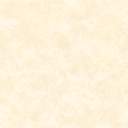 